Załącznik nr 6 do SIWZWZÓR OZNAKOWANIASprzęt i urządzenia zakupione na potrzeby realizacji projektu „Kwalifikacje zawodowe krokiem w przyszłość” musi być wyraźnie oznakowane w widocznym miejscu np. za pomocą naklejki. W przypadku przedmiotów, na których nie ma możliwości zamieszczenia czytelnych logotypów i informacji o współfinansowaniu możliwe jest ich zamieszczenie na opakowaniu sprzętu, przy czym musi być to opakowanie użytkowane łącznie z zakupioną rzeczą. Oznakowanie rzeczy musi być wykonane zgodne z aktualnym Podręcznikiem wnioskodawcy i beneficjenta programów polityki spójności 2014 – 2020 w zakresie informacji i promocji oraz z Kartą wizualizacji RPOWZ 2014-2020. Naklejka informująca o współfinansowaniu powinna być wyraźna i czytelna. Nie ma obowiązku oznaczania drobnego wyposażenia.Wzór naklejki o współfinansowaniu na sprzęt, urządzenia: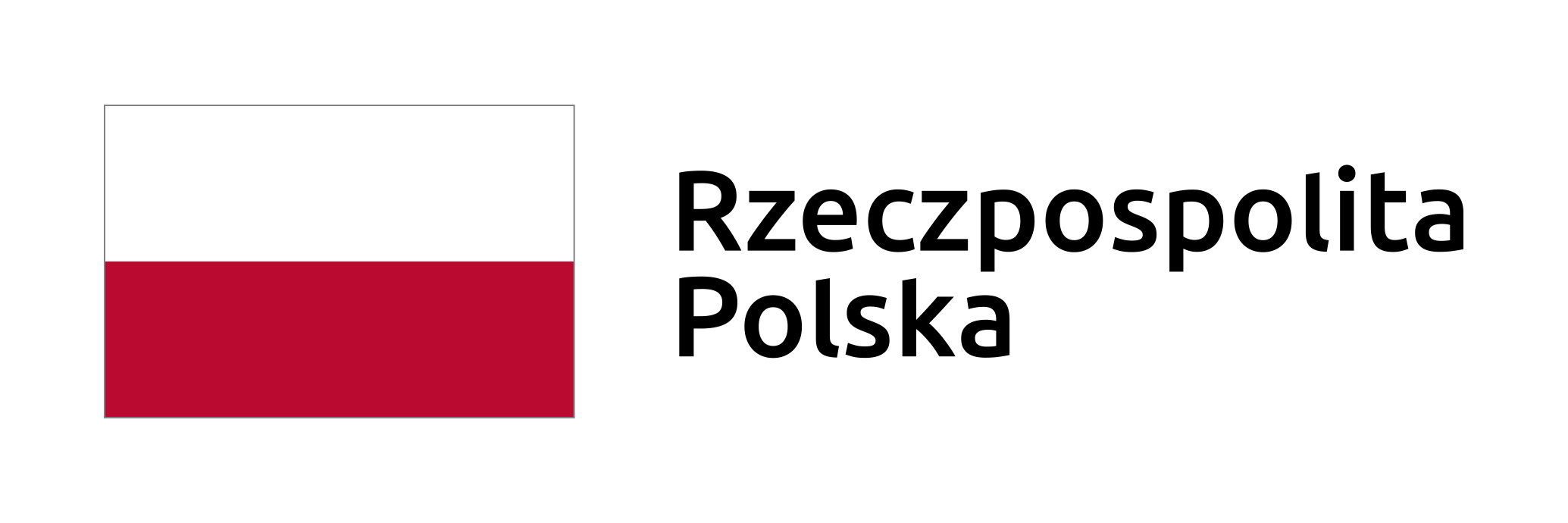 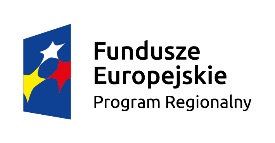 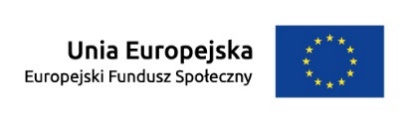 